29/05/2023 11:52BionexoRESULTADO – TOMADA DE PREÇON° 2023115TP37459HEAPAO Instituto de Gestão e Humanização – IGH, entidade de direito privado e sem finslucrativos, classificado como Organização Social, vem tornar público o resultado daTomada de Preços, com a finalidade de adquirir bens, insumos e serviços para o HEAPA-Hospital Estadual de Aparecida de Goiânia, com endereço à Av. Diamante, s/n - St.Bionexo do Brasil LtdaConde dos Arcos, Aparecida de Goiânia/GO, CEP: 74.969-210.Relatório emitido em 29/05/2023 11:51CompradorIGH - HUAPA - HOSPITAL DE URGÊNCIA DE APARECIDA DE GOIÂNIA (11.858.570/0004-86)AV. DIAMANTE, ESQUINA C/ A RUA MUCURI, SN - JARDIM CONDE DOS ARCOS - APARECIDA DE GOIÂNIA, GO CEP:74969-210Relação de Itens (Confirmação)Pedido de Cotação : 287095296COTAÇÃO Nº 37459 - QUÍMICOS - HEAPA MAIO/2023Frete PróprioObservações: *PAGAMENTO: Somente a prazo e por meio de depósito em conta PJ do fornecedor. *FRETE: Só serãoaceitas propostas com frete CIF e para entrega no endereço: AV. DIAMANTE, ESQUINA C/ A RUA MUCURI, JARDIMCONDE DOS ARCOS, AP DE GOIÂNIA/GO CEP: 74969210, dia e horário especificado. *CERTIDÕES: As CertidõesMunicipal, Estadual de Goiás, Federal, FGTS e Trabalhista devem estar regulares desde a data da emissão da proposta atéa data do pagamento. *REGULAMENTO: O processo de compras obedecerá ao Regulamento de Compras do IGH,prevalecendo este em relação a estes termos em caso de divergência.Tipo de Cotação: Cotação NormalFornecedor : Todos os FornecedoresData de Confirmação : TodasFaturamentoMínimoPrazo deEntregaValidade daPropostaCondições dePagamentoFornecedorFrete ObservaçõesBF DE ANDRADE HOSPITALARGOIÁS - GOGlazielly Fagundes - 62985704680vendas3@bfdeandradehospitalar.com.brMais informações1dias após123R$ 200,0000R$ 900,0000R$ 200,000020/05/202320/05/202320/05/202330 ddl30 ddl30 ddlCIFCIFCIFnullnullnullconfirmaçãoCarrion Silva Comercial EireliAPARECIDA DE GOIÁS (ITAPACI) - GOElkis Pereira Da Silva - (62) 98191-9830carrion.diretoria2019@gmail.comMais informações1dias apósconfirmaçãoCientifica Médica Hospitalar LtdaGOIÂNIA - GOVanessa Nogueira - (62) 3088-9700vendas3@cientificahospitalar.com.brMais informações2dias apósconfirmaçãoComercial Cirurgica Rioclarense Ltda-SPJAGUARIÚNA - SP1 dias apósconfirmação4R$ 500,000020/05/202330 ddlCIF-Usuário Ws Rioclarense - (19) 3522-5800bionexo@rioclarense.com.brMais informaçõesProgramaçãode EntregaPreço PreçoUnitário FábricaProdutoCódigoFabricanteEmbalagem Fornecedor Comentário JustificativaRent(%) Quantidade Valor Total UsuárioDaniellyEvelynPereira DaALCOOL LIQUIDO;1 - Não atende acondição depagamento/prazo.2 - Nãorespondeu e-mailde homologação.70% 1000ML ->ALCOOL ETILICOSUPERFICIE 70%1000ML C/12 -BF DEANDRADEHOSPITALARALCOOL ETILICOR$R$R$2518--CAIXACAIXAnullnull204 Litro2 GalaoCruz70% SOLUCAOFRASCO 1000MLLITRO5,3500 0,00001.091,4000JFERES - JFERES26/05/2023-09:3111 GLUTARALDEIDO 17209A 2% C/GLUTARALDEIDO2,2% (VICGLUTARAL)PRONTO USO5000ML C/2,VICPHARMABF DEANDRADEHOSPITALAR-R$R$R$269,0900DaniellyEvelynPereira DaCruz134,5450 0,0000ATIVADOR000ML -> COM5ESTABILIDADEPOR UMPERIODO DE 14DIAS.26/05/202309:31APRESENTARREGISTRO DESANEANTECATEGORIZADOCOMODESINFETANTEDE ALTO NIVELOUDESINFETANTEDE NIVELINTERMEDIARIO,CONFORME RDCNº 35 DE16/10/2010 ERDC Nº31 DEhttps://bionexo.bionexo.com/jsp/RelatPDC/relat_adjudica.jsp1/3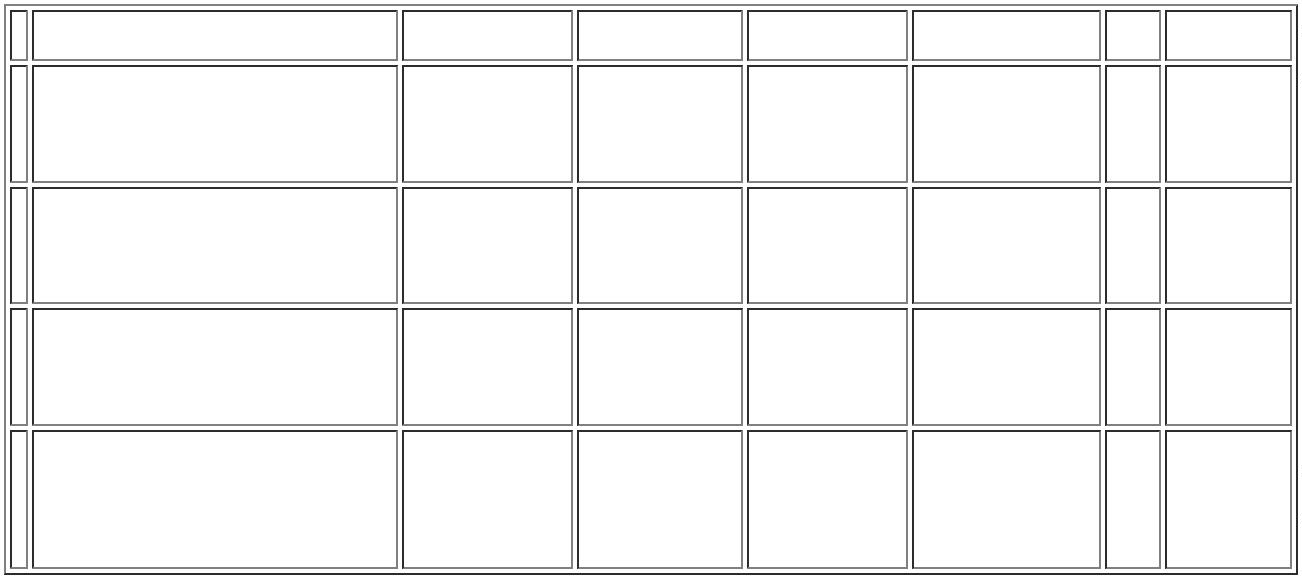 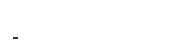 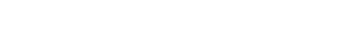 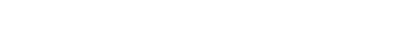 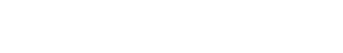 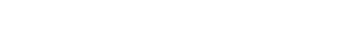 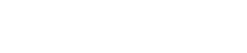 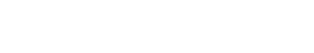 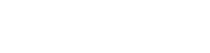 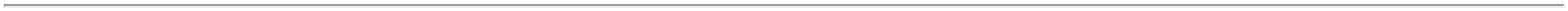 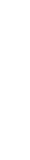 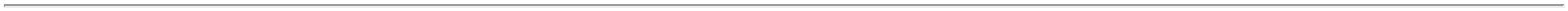 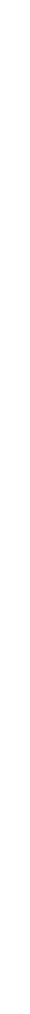 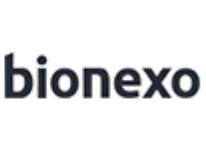 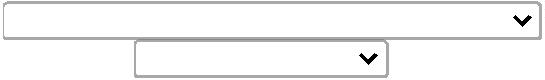 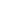 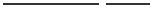 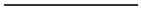 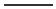 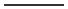 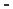 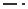 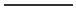 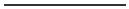 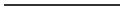 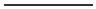 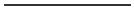 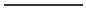 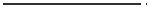 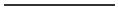 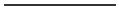 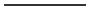 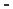 29/05/2023 11:52Bionexo04/07/2011.REFERENCIA:STERANIOS 2%OUEQUIVALENTE.INCLUSO FITA DATAXA DOGLUTARALDEIDO.DEVEAPRESENTARTEMPO MÁX DE20MIN DEIMERSÃO P/DESINFEÇÃOS EFISPQ(FICHA DEINFORM. DESEGURANÇA DEPRODUTOSQUIMICOS)CONFORMENORMA ABNT-NBR 14725 -GALAOTotalParcial:R$206.01.360,4900Total de Itens da Cotação: 13Total de Itens Impressos: 2Programaçãode EntregaPreço PreçoUnitário FábricaProdutoCódigoFabricanteEmbalagem Fornecedor Comentário JustificativaRent(%) Quantidade Valor Total UsuárioSOLUCAOP/HEMOD.BICARBONATODE SODIO 8.4%000ML (GALÃOC/ 5L) -PROPORCAO:DaniellyEvelynPereira DaSOLUCAO P/HEMODIALISEBASICA,Carrion SilvaComercialEireli;1 - Não atende acondição depagamento/prazo.R$R$R$1238983-GLnull120 UnidadeCruz521,0000 0,00002.520,0000FARMARIN26/05/202309:311:1,23:32,77DaniellyEvelynPereira DaCruzSOLUCAOP/HEMOD. FRAC.ACIDA(NACL+ASSO)000ML - F3SOLUCAO ACIDAPARAHEMODIALISE,FARMARINCarrion SilvaComercialEireli;1 - Não atende acondição depagamento/prazo.R$R$R$1338980-CXnull80 Unidade22,5000 0,00001.800,0000526/05/202309:31ACIDA 1:34TotalParcial:R$200.04.320,0000Total de Itens da Cotação: 13Total de Itens Impressos: 2Programaçãode EntregaPreço PreçoUnitário FábricaProdutoCódigoFabricanteEmbalagem Fornecedor Comentário JustificativaRent(%) Quantidade Valor Total UsuárioDaniellyEvelynPereira Da;1 -*NãoCLOREXIDINASOLUCAOAQUOSA 0.2%RIOHEXCientificaMédicaHospitalarLtdarespondeu e-mailde homologação.2 - Não atende a 5,4300 0,0000condição deCLOREX.0,2%DERMO SUAVEAQUOSA 1L,RIOQUIMICAR$R$R$456,1200616970--LTnullnull84 UnidadeCruz1000ML -UNIDADE26/05/2023pagamento/prazo.09:31FORMOLDaniellyEvelynPereira DaCruzLIQUIDO 10%FRASCO 1000ML-> FORMOLLIQUIDO 10%FRASCO 1000MLFORMOLTAMPONADO 10%(V/V)-1LITRO,INDALABORCientificaMédicaHospitalarLtda;1 - Não atingefaturamentomínimo.R$R$R$591,6000938955LITRO60 Frasco9,8600 0,000026/05/202309:31-FRASCOGEL P/ ECG C/ALTACONDUTIVIDADEHIDROSSOLUVELDaniellyEvelynPereira DaCruzCientificaMédicaHospitalarLtda;1 ao3 - Nãoatingefaturamentomínimo.GEL PARA ECG100 GR,CARBOGELR$R$R$248,0000104814-FRASCOnull80 Frasco100ML -> GELPARA ECG3,1000 0,000026/05/202309:31FRASCO COM 100GR - FRASCOTotalParcial:R$224.01.295,7200Total de Itens da Cotação: 13Total de Itens Impressos: 3Programaçãode EntregaPreço PreçoUnitário FábricaProdutoCódigoFabricanteEmbalagem Fornecedor Comentário JustificativaRent(%) Quantidade Valor Total Usuário3CLOREXIDINASOLDEGERMANTE514-CLOREXIDINA 2%DEGERMANTE1000ML CXC/12FR - 88195,VIC PHARMACAIXAComercialCirurgicaRioclarenseLtda- SP--R$R$60 LitroR$915,0000DaniellyEvelynPereira DaCruz15,2500 0,00002% 1000ML ->CLOREXIDINASOLUCAOhttps://bionexo.bionexo.com/jsp/RelatPDC/relat_adjudica.jsp2/3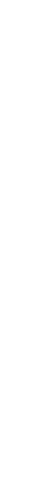 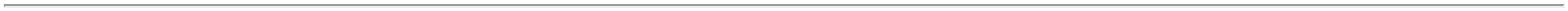 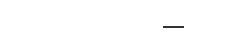 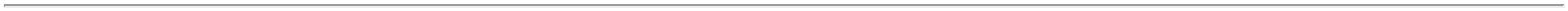 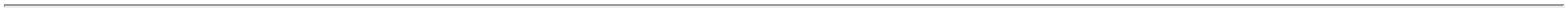 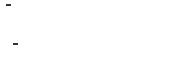 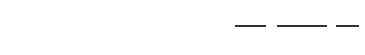 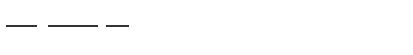 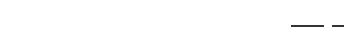 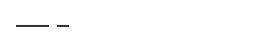 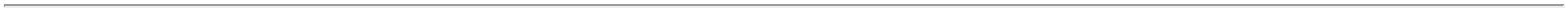 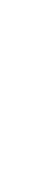 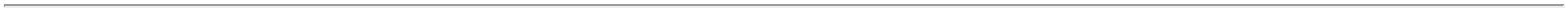 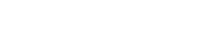 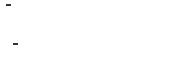 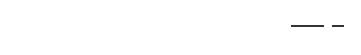 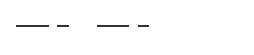 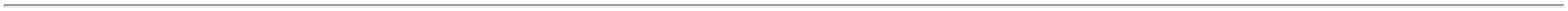 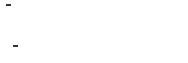 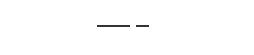 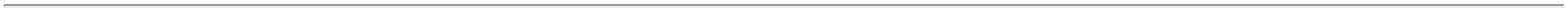 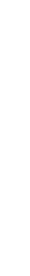 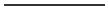 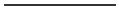 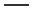 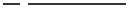 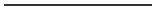 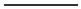 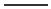 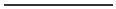 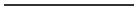 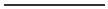 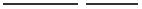 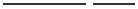 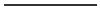 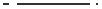 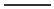 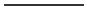 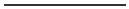 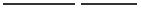 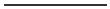 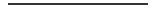 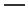 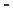 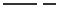 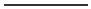 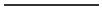 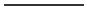 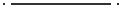 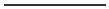 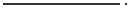 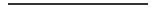 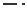 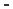 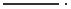 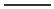 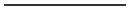 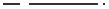 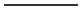 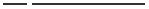 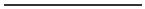 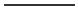 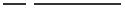 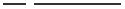 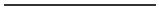 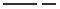 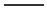 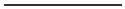 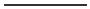 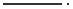 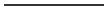 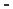 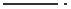 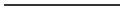 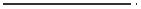 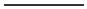 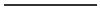 29/05/2023 11:52BionexoDEGERMANTE26/05/202309:312% FRASCO000ML -.1FRASCO SEMDISPENSADORLITRODaniellyEvelynPereira DaCruzCLOREXIDINASOLUCAOALCOOLICA ACLOREXIDINA0,5% SOLHIDROAL.1000MLC/12, VICComercialCirurgicaRioclarenseLtda- SP;1 e 2 - Nãoatingefaturamentomínimo.R$R$R$414010-L-108 Unidade10,7000 0,00001.155,60000.5% 1000ML -UNIDADEPHARMA26/05/202309:31CLOREXIDINASOLUCAOALCOOLICA A0.5% 100ML ->CLOREXIDINASOLUCAOALCOOLICA 0.5%FRASCO 100ML -FRASCO-ALMOTOLIAPLASTICADaniellyEvelynPereira DaCruzCLOREXIDINA0,5% SOLHIDROALCOOLICACX C/24FR X100ML, VICDESCARTAVELLACRADA, COMSISTEMA DEABERTURA DENAO NECESSITEDE MATERIALCORTANTE , COMTAMPAComercialCirurgicaRioclarenseLtda- SPR$R$R$234,0000532404-CAIXA--120 Frasco1,9500 0,000026/05/202309:31PHARMAADICIONAL PARAENCAIXE APOSABERTURA,AUSENCIA DECORANTES,CONSERVANMTESE ODORES.DaniellyEvelynPereira DaCruzCLOREXIDINA 2%AQUOSA 100MLCX C/24FR -CLOREXIDINASOLUCAOAQUOSA A 2%ComercialCirurgicaRioclarenseLtda- SP;1 -* Não atendea condição depagamento/prazo.R$R$R$524,8800783245738722--CAIXACAIXA--216 Frasco2,4300 0,000088202, VICPHARMA100ML - FRASCO26/05/202309:31DaniellyEvelynPereira DaCruzCLOREXIDINASOLUCAODEGERMANTECLOREXIDINA 2%DEGERMANTE100MLALMOTOLIA CXC/24UN - 88192,VIC PHARMAComercialCirurgicaRioclarenseLtda- SP;1 - Não atingefaturamentomínimo.R$R$R$505,4400216 Unidade2% FRASCO00ML -UNIDADE2,3400 0,0000126/05/202309:31TotalParcial:R$720.03.334,9200Total de Itens da Cotação: 13Total de Itens Impressos: 5TotalGeral:R$1350.010.311,1300Clique aqui para geração de relatório completo com quebra de páginahttps://bionexo.bionexo.com/jsp/RelatPDC/relat_adjudica.jsp3/3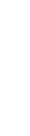 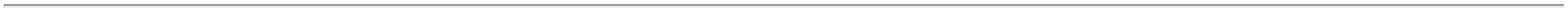 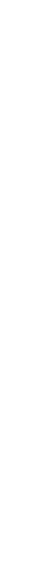 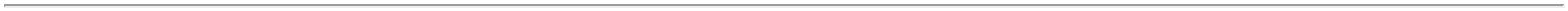 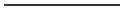 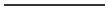 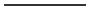 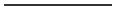 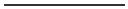 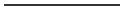 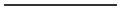 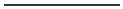 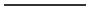 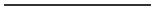 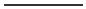 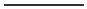 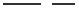 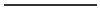 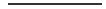 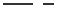 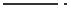 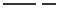 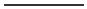 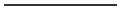 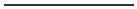 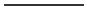 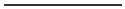 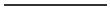 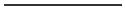 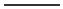 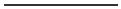 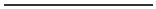 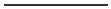 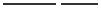 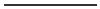 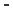 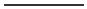 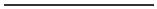 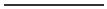 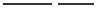 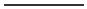 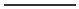 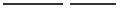 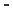 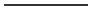 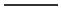 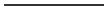 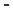 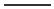 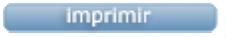 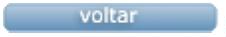 